申 請 書木材コーディネートの実例として以下プロジェクトを申請します。提出日　　　　　　　年　　　　月　　　  　日准木材コーディネーターNo　　　    　　　 氏名　　　　　　　　　　　　　　　　　　    　1．プロジェクトの背景および課題２．プロジェクトの経緯と実施体制３．プロジェクトによる課題解決４. 課題解決の結果および事業成果様式2-1 は、文字フォントサイズ10.5ポイントで３ページ以内にまとめてください<背景・全体><対象とする課題>①②③<時系列> [プロジェクトの流れを箇条書きしてください]記入例：<体制図>  [作った連携と、連携の中でのあなたのポジションの図示 例を参考にしてください↓]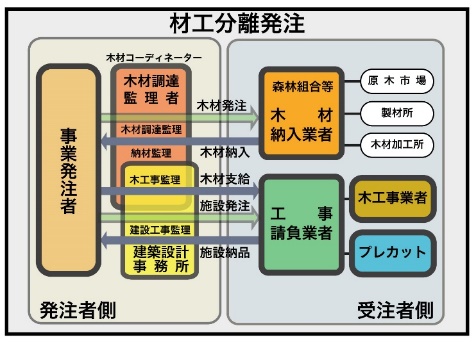 <体制図に基づいてあなたの立場を簡潔に説明してください><体制図に基づいてあなたが果たした役割を簡潔に説明してください><あなた活動費は誰が支払いましたか。また持続的に収益を生み出す仕組みがありますか><このプロジェクトでどのよう結果を目標としましたか>< 1.で示した課題は、このプロジェクトにおいてどのように解決できたでしょうか>[１．で示した課題と対応させた記載]①②③・・森林と消費者をつなぐ実績[関連する事業者の連携を生み出し、森林所有者と消費者の結びつきを生み出した成果について簡潔に記載してください]森林資源の高付加価値化の実績[森林林業・木材製造流通および木材利用にかかる生産技術継承と新技術の導入および木材利用アイデアについて簡潔に記載してください]持続可能な森林資源活用の実績[次の世代に豊かな森を引き継ぐ具体的な取組みと成果について簡潔に記載してください]